Zveme holky a kluky ročníků 2014-2017 do fotbalového klubu v Dubu nad Moravou.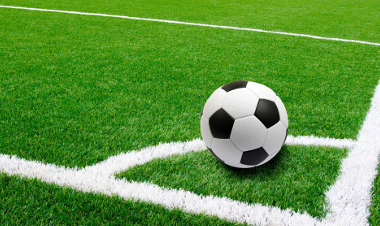 Přijďte kterékoliv úterý nebo pátek na náš trénink na fotbalové hřiště v Dubu.                        Začínáme vždy v 16:30. Těšíme se na vás!